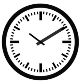 Références : Swissmedicinfo.ch, Tysabri®, 09.2021Brochure Biogen « informations pour les médecins et guide de prise en charge pour les patients atteints de sclérose en  plaques recevant du Tysabri® » 7e édition, 11.2018.Brochure Biogen « check-liste pour l’infirmière/er chargé/e des perfusions de Tysabri® – recommandations générales de management », 06.2016Document Biogen « Tysabri® - formation continue pour les centres de perfusion », 02.2019Listedesspecialites.ch, 09.2021Données patient Nom :      Prénom :      Date de naissance :      (Si possible, coller une étiquette patient)Protocole adulte TYSABRI® (natalizumab)En perfusion intraveineuseProtocole adulte TYSABRI® (natalizumab)En perfusion intraveineusePrésentation   Flacon de         300mg/15ml                          Concentration : 20 mg/ml         Prescription médicalePrescription médicalePrescription Date de la prescription : 	     Indication du traitement : 	 sclérose en plaques                                                             autre :      Dose prescrite :                            300 mg                                                       Autre :       mg  Intervalle d’administration : 	 Toutes les 4 semaines                                                       Autre :      Prémédication :  	 NON	            OUI:      	Prescription renouvelable pour une durée de :       (max. 12 mois ou selon avis du médecin-conseil de l’assurance-maladie)Allergies : 		     Autres remarques : 	     Veuillez joindre à cette prescription une copie des résultats du bilan initial. Remboursement du traitementLe remboursement du traitement a-t-il été validé par le médecin-conseil de l’assurance-maladie ? 	 OUI : jusqu’au      		 NONTimbre du médecin: 	     (Nom, prénom, adresse et n° de téléphone)Signature du médecin : Protocole d’administrationProtocole d’administrationCommande du produitCommander le produit à la pharmacie de l’hôpital au minimum 4 jours ouvrables avant l’administration et confirmer le délai d’obtention souhaité.Matériel nécessaire1 flacon de Tysabri® concentré pour perfusion1 flex de NaCl 0.9% 100 ml pour la dilution1 flex de NaCl 0.9% pour le rinçage1 tubulure standard Pompe à perfusionAvoir à disposition un chariot de réanimation en cas de réaction à l’injection FiltrePas de filtre spécial nécessaireSurveillances avant l’administrationMesurer la tension artérielle, la fréquence cardiaque et la saturation en oxygèneVérifier l’absence d’état infectieux (température corporelle, état général du patient,…)Vérifier l’absence d’hypersensibilité au produit suite à une administration précédente (interroger le patient, consulter le dossier)Vérifier l’absence de signes de de leucoencéphalopathie multifocale progressive (LEMP), en particulier si traitement de >2 ans : troubles de la parole, paralysies, troubles sensitifs ou visuels, modifications de l’humeur ou du comportement, troubles de la mémoire, crises d’épilepsie.Vérifier l’absence de vaccination, d’intervention chirurgicale ou de traitement dentaire récents ou programmés prochainement Demander au patient s’il prend de nouveaux médicaments depuis la dernière administration et en informer le médecin le cas échéantSi applicable, vérifier l’absence de grossesse ou d’allaitementPrémédicationSauf avis contraire du médecin, une prémédication n’est en principe pas nécessaire avant l’administration de Tysabri®Préparation de la perfusion de Tysabri® Sortir le flacon de Tysabri® du frigo suffisamment tôt (env. 15 min.) avant la préparation pour qu’il ait atteint la température ambiante à ce moment-là.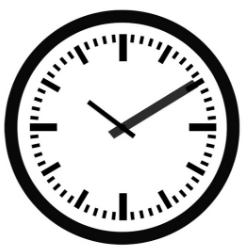 Noter le numéro de lot du flacon de Tysabri® employé dans le dossier patient.Retourner délicatement le flacon de solution concentrée de Tysabri® pour le mélanger (ne pas l’agiter !).Vérifier l’absence de particules et l’aspect de la solution (elle doit être limpide à légèrement opalescente et incolore). Prélever les 15ml (300mg) de Tysabri® du flacon et l’ajouter lentement dans la poche de 100ml de NaCl 0.9% (éviter de faire mousser le produit !).Homogénéiser le mélange en retournant délicatement la poche plusieurs fois. Position du cathéterPas de directive particulière (généralement sur veine périphérique à l’extrémité distale de l’avant-bras)Surveillances durant l’administrationVérifier la tension artérielle, la fréquence cardiaque et la saturation en oxygène toutes les 15 minutes durant l’administration. Interroger et vérifier l’absence d’apparition de signes d’allergie ou d’intolérance. Demander au patient de signaler toute suspicion d’effet indésirable. Les réactions liées à la perfusion peuvent se manifester notamment par des vertiges, nausées, vomissements, céphalées, hypotension, douleurs thoraciques, détresse respiratoire, angio-œdème, crampes abdominales, réactions cutanées, douleurs des membres, flush, transpiration, frissons ou rigidité. En cas de réaction à la perfusion, arrêter l’administration du produit, informer immédiatement le médecin et débuter les mesures appropriées.Administration du traitementDates d’admin. :……....................…………………...…………………...…………………...…………………...…………………...…………………...…………………...…………………...…………………...…………………...Administrer la perfusion de Tysabri® sur une durée de 60 minutes (débit environ 2ml/min)Après la fin de l’administration, rincer la tubulure à l’aide d’un flex de NaCl 0.9%.!! Ne pas mélanger une perfusion Tysabri® avec d’autres médicaments !!Surveillances après l’administrationSurveiller le patient durant 1h après la fin de la perfusion de Tysabri®, en contrôlant la tension artérielle et la fréquence cardiaque du patient toutes les 30 minutes.Avertir le patient qu’une réaction à la perfusion est possible plusieurs heures après celle-ci (généralement douleurs ou troubles thoraciques, détresse respiratoires, hypo- ou hypertension, angio-œdème, réactions cutanées) et de contacter son médecin le cas échéant.StabilitéFlacon non entamé : au réfrigérateur (2-8°C)EliminationContainer d’élimination pour médicaments